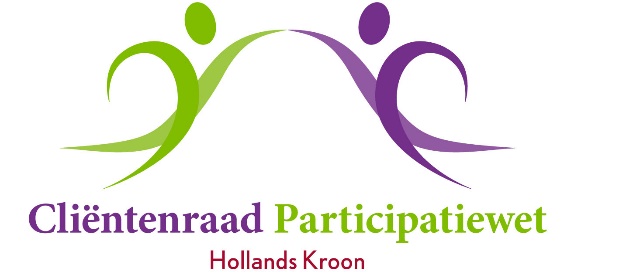 Verslag van de (digitale) vergadering van  16 maart 2021Aanwezig:	Ronald van Huizen (secretaris, voorzitter)		Erika Homburg		Jannie de Jong		Jeannette van Nuland 		Rolf Pfeil		Jaap Vlaming (adviseur)		Meta Overberg (notulist/adviseur)Afwezig:	Nikki Mik-----------------------------------------------------------------------------------------------------------------------------------1.	Opening en mededelingenRonald opent de vergadering om 14.00 uur. De vergadering moet helaas nog digitaal plaatsvinden. Dit gebeurt via Skype. De gemeente heeft verzocht om dit via Teams te doen maar dat is niet mogelijk voor de leden, door het ontbreken van de benodigde apparatuur (laptop, tablet).Nikki heeft afbericht gegeven in verband met andere afspraken.2.	Vaststellen van de agenda	Er zijn geen wijzigingen op de agenda.3.	Verslag van de vergadering van 2 februari 2021	Het verslag wordt zonder opmerkingen vastgesteld.4.	Actielijst t/m februari 2021	Inbrengen van onderwerpen voor website en facebook, blijft staan.	Medewerking gemeente werven leden: medewerking consulenten is toegezegd. Kan er af.	Schulden en Kredietbank: bespreken bij agendapunt 5. Kan er af.	Opvragen route Mobiele balie: blijft staan.	Conceptadvies gemeenteraad nieuwe adviesraad: gaat naar aandachtspunten.	Toevoegen: actualiseren website met adviezen en reacties gemeente – RonaldIn- en uitgaande post	Ontvangen reactie college/gemeente:	- Einde lidmaatschap Chantal – ter kennisname 	- Huishoudelijk Reglement CR – ter kennisname	- Adviezen kwijtschelding/betaaldata/bankafschriften – bespreken bij agendapunt 5	- Benoeming Nikki Mik – ter kennisname	Verzonden - Memo reactietermijn en advies zoektijd jongeren – bespreken bij agendapunt 55.	Adviezen en brieven aan en antwoorden van het college van B&W	Isa Dekker en Christel Pronk zullen vanaf ca. 14.30 uur deelnemen aan deze vergadering.Isa en Christel zijn beleidsmedewerkers. Isa bij het Team Inkomen en Christel bij Team Participatiewet, Inburgering en Re-integratie.Allereerst een compliment aan Isa voor haar uitgebreide reacties op de uitstaande adviezen en memo’s. Het is goed dat het contact weer bij een beleidsmedewerker ligt, omdat de onderwerpen vooral over beleid gaan.Advies 7 januari 2020 – Reactietermijn gemeente na doorgeven wijziging gegevens cliënt.Allereerst wordt opgemerkt dat de reactie van de gemeente op dit advies ook 14 maanden heeft geduurd.In de nu ontvangen reactie wordt aangegeven dat er geen wettelijke termijnen zijn voor het reageren op doorgegeven informatie of wijzigingen van inwoners. Wettelijke termijnen gaan pas in nadat door het college een besluit is genomen. De normale beslissingstermijn voor het nemen van besluiten is 8 weken. Na het doorgeven van wijziging door een cliënt kan het zijn dat nader onderzoek nodig is, waardoor meer tijd nodig is voordat er een officiële reactie kan worden verzonden. Het uitgangspunt van de gemeente is wel dat de gemeente tussentijds contact houdt met de cliënt. Helaas gaat dat soms niet helemaal naar wens.Afgesproken wordt dat de consulenten dit goed bewaken. Goede onderlinge samenwerking tussen de Teams/consulenten is belangrijk. Ook moet het mogelijk zijn dat er door de gemeente een bericht van ontvangst wordt verzonden met daarin genoemd een termijn waarbinnen een reactie verwacht kan worden. Ook tussentijds even een bericht sturen als het wat meer tijd in beslag neemt. Besloten wordt een korte schriftelijke reactie te geven met de bovengenoemde opmerking.Advies 24 februari 2020 – Betaaldata in combinatie met kwijtschelding belastingen.Uitbetaling van de uitkering gebeurt op of rond de 1e van de maand. Als de 1e valt in het weekend wordt er de dag voor of na het weekend uitbetaald. De data worden op de website van de gemeente gepubliceerd. De Cliëntenraad zal deze data ook op haar website overnemen.Op de lijst staat echter ook 31 december 2021 vermeld. Er wordt een dringend beroep op de gemeente gedaan om dit aan te passen naar 1 januari 2022. Dit om te voorkomen dat er 2x in één maand een maandbetaling op de rekening is overgemaakt. De opmerking dat de BNG geen betalingen verwerkt in het weekend en op feestdagen is waarschijnlijk niet meer van toepassing omdat de BNG heeft toegezegd dit beleid aan te passen, en te gaan werken zoals alle banken voor hun cliënten deze service verlenen. In de praktijk blijkt de samenwerking tussen de gemeente en HHNK nog niet optimaal te verlopen. De communicatie moet nog beter kunnen. Daar wordt wel naar gestreefd. Ook is gebleken dat de peildatum voor kwijtschelding niet 31 december van het vorig jaar is maar van het jaar ervoor. Dus voor de belastingen 2021 geldt het banksaldo op 31 december 2019.De mogelijkheid bestaat om bezwaar in te dienen tegen het afwijzen van de kwijtschelding. Maar niet iedere cliënt is hiertoe in staat of heeft de digitale mogelijkheden. Vooral niet-mondige cliënten zijn hier de dupe van. Isa begrijpt het probleem maar geeft aan dat zij (de medewerkers) hierbij ook afhankelijk zijn van anderen. Zij proberen hierbij medewerking te krijgen van het HHNK. Maar dat verloopt moeizaam. Ook wordt de druk opgevoerd naar de BNG om de betalingen iedere dag van de week te kunnen laten plaatsvinden. Afgesproken wordt dat dit onderwerp later in het jaar weer geagendeerd wordt. Door de Cliëntenraad wordt ook een korte reactie gezonden aan het college waarbij verzocht wordt het HHNK te verzoeken rekening te houden met het oneigenlijke saldo op 31 december 2020 (peildatum voor belasting 2022), en alles te doen om de samenwerking tussen gemeente en HHNK soepel te laten verlopen.Advies 2 juni 2020 – Kwijtschelden schulden aan de gemeenteDe uitgebreide toelichting gaat in op de verschillende facetten van schulddienstverlening, Het voorkomen van problematische schulden is een belangrijk aandachtspunt. Daarvoor bestaan er goede contacten met andere organisaties. Het “Arnhems model” geldt in deze gemeente alleen voor de leenbijstand die is verstrekt. Het beperkt houden van de incassokosten is een zaak van de schuldeisers. De gemeente  kan daar niets aan veranderen.Bij terugvordering wordt altijd geprobeerd goed contact te houden met de inwoner. De deurwaarder wordt niet vaak ingezet. Alleen als er geen andere mogelijkheden zijn voor het treffen van een betalingsregeling. De deurwaarder stelt de kosten vast. De gemeente kan die niet aanpassen. Bij problematische schulden wordt het saneringskrediet ingezet. De cliënt betaalt dan 3 jaar een vast bedrag ter aflossing. De bijkomende kosten (rente, etc.) worden opgenomen in de lening. Voor de cliënt wordt het maximaal af te lossen bedrag daarmee dus niet verhoogd.De uitgebreide reactie van de gemeente geeft voldoende informatie en antwoorden op de vragen die eerder zijn gesteld door de Cliëntenraad. Het onderwerp is hiermee op dit moment afgehandeld. Met dank aan de beleidsmedewerkers van Schulddienstverlening.Advies 10 januari 2021 – Aanpassen Bewaartermijn bankgegevensIn de reactie wordt aangegeven dat de gemeente gebonden is aan de wettelijke bewaartermijn van 10 jaar. Helaas kan daar voor onderdelen geen uitzondering op worden gemaakt. De gevraagde aanpassing tot een termijn van 2 jaar voor de verstrekte bankgegevens kan dus niet worden uitgevoerd. Besloten wordt in een korte reactie aan het college te vragen om de bewaartermijn van de bankgegevens, binnen de kaders, zoveel mogelijk te minimaliseren. 	Advies 8 februari 2021 – Zoektijd jongeren	In ons advies hebben wij een toelichting gevraagd op de punten:kan de regeling op bepaalde punten na covid-19 gehandhaafd blijvenoverige regelingen in verband met covid-19verplichte sollicitaties naar risicovolle werkplekken.De huidige regeling geldt tot 1 juli. Niet bekend is wat er na die datum nog mogelijk is. Per tijdsperiode wordt er door de regering gekeken wat mogelijk is.Naast de financiële regelingen (TOZO en TONK) wordt de eigen bijdrage kinderopvangtoeslag vergoed voor inwoners bij wie de kinderopvang dicht was door de lockdown (TTKO).In principe wordt vertrouwd op de werkgever dat er veilig gewerkt kan worden. Als er signalen zijn dat dit niet het geval is dan wordt daar serieus mee omgegaan en worden er gesprekken gevoerd met de werkgever. Doel is altijd een passende oplossing te vinden.De Cliëntenraad vindt de reactie op dit moment voldoende. Afgesproken wordt dat dit onderwerp bij de aandachtspunten wordt opgenomen en er na 1 juli informatie wordt gegeven door de gemeente. Met name over de verlenging van de zoektijd voor jongeren.Advies 8 februari 2021 – Computervoorziening statushouders.In het uitgebrachte advies is aangegeven dat de Cliëntenraad akkoord kon gaan met de voorgestelde voorziening. Geen verdere reactie van de gemeente.6.	Overzicht uitgebrachte adviezen en brievenHet overzicht is nog niet compleet en de vorm is ook nog niet goed leesbaar. Ronald zal het nog verder uitwerken. Suggesties ter verbetering zijn welkom.7.	Verzoek om advies OnderzoeksplanIn verband met de tijd wordt voorgesteld om dit agendapunt te behandelen in de volgende vergadering. Het blijkt dat Isa niet op de hoogte is dat de Cliëntenraad dit plan pas eind februari heeft ontvangen en niet vorig jaar. Om deze reden gaat zij akkoord met het verplaatsen van de bespreking, maar vraagt wel om dit zo spoedig mogelijk te doen.	Ronald stelt voor om de geplande vergadering van 18 mei te verplaatsen naar begin april.	(Na afloop van de vergadering is de vergadering verplaatst naar dinsdag 13 april.)8.	Jaarverslag 2020 en Werkplan 2021Het Jaarverslag 2020 wordt zonder opmerkingen goedgekeurd en vastgesteld. Het jaarverslag zal ter kennisname worden toegezonden aan het college;Het Werkplan 2021 wordt eveneens zonder opmerkingen vastgesteld. Uitvoering is mede afhankelijk van de komende corona-maatregelen en mogelijke andere ontwikkelingen.9.	TaakverdelingIn het overzicht wordt aangegeven dat alle leden wordt gevraagd om onderwerpen voor te bereiden voor de vergadering. Dus als er een onderwerp belangrijk is voor alle of een groot deel van de cliënten dan kan zo veel mogelijk informatie op papier gezet worden en aan Ronald en Meta worden gestuurd. Deze werken het dan verder uit tot een agendapunt. Aan de leden wordt dus alleen het informatieve deel gevraagd.Rolf geeft aan dat hij Ronald wel wil helpen met de website en Facebook.Ronald zegt dat hij nu ruim een jaar ook als voorzitter fungeert. Het a.i. (ad interim = tijdelijk) kan er nu af.10. 	RondvraagMeta deelt mee dat namens de leden een boeket bloemen is gestuurd aan Mirte als dank voor de prettige samenwerking met haar in het afgelopen jaar.Jannie vraagt de leden om de CR-app alleen te gebruiken voor zakelijke mededelingen. Ronald vult aan dat heel uitzonderlijke gebeurtenissen wel gedeeld kunnen worden met elkaar via deze app.Rolf zal op korte termijn contact hebben met Ronald over de taakverdeling met betrekking tot de website en Facebook.Ronald vraagt de leden hem informatie te geven over wat de leden gebruiken voor het digitaal vergaderen (laptop, tablet, telefoon, Windows 10, etc.). Hij stuurt daarover nog een bericht zodat hij kan inventariseren wat eventueel nog aangeschaft moet/kan worden om in bruikleen te geven aan een lid.11.	SluitingNiets meer aan de orde zijnde sluit Ronald om 15.45 uur de vergadering met dank aan allen voor hun inbreng. 